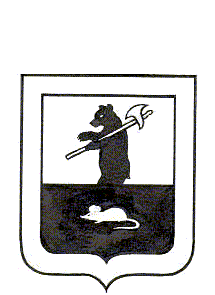 АДМИНИСТРАЦИЯ ГОРОДСКОГО ПОСЕЛЕНИЯ МЫШКИНПОСТАНОВЛЕНИЕг.Мышкин30.09.2016									   № 336О внесении изменений в постановление Администрации городского поселения Мышкин от 31.05.2012 №78 «Об утверждении Административного регламента по  предоставлению муниципальной услуги  по предоставлению консультаций   по  защите прав потребителей»  (в редакции от 29.10.2013 №118)В целях приведения нормативных правовых актов в соответствие с действующим законодательством,   на основании  внесения изменений  в Федеральный закон от 06.10.2003 года  № 131-ФЗ  «Об общих принципах  организации местного самоуправления  в  Российской Федерации»,  во исполнение Федерального закона от 1 декабря 2014года №419-ФЗ «О внесении изменений в отдельные законодательные акты Российской Федерации по вопросам социальной защиты инвалидов в связи с ратификацией Конвенции о правах инвалидов»,  Уставом городского поселения Мышкин Мышкинского района Ярославской области,ПОСТАНОВЛЯЕТ:1.Внести в Административный регламент  по предоставлению  муниципальной услуги по предоставлению консультаций   по  защите прав потребителей, утвержденный постановлением Администрации городского поселения Мышкин от 31.05.2012 г. № 78 (в редакции от 29.10.2013 №118), изменения согласно приложению.2. Опубликовать настоящее постановление в газете «Волжские зори» и разместить на официальном сайте Администрации городского поселения Мышкин в сети Интернет.3.Контроль за исполнением настоящего постановления оставляю за собой.4.Постановление вступает в силу с момента его официального опубликования в газете «Волжские зори».Глава городскогопоселения  Мышкин                                         					Е.В.Петров                                                                                          Приложение  к постановлению Администрации городского поселения Мышкинот   30.09. 2016 г № 336                      Изменения вносимые в Административный  регламент  предоставления муниципальной услуги по предоставлению консультаций   по  защите прав потребителей 1. Подпункт 2.12.3. пункта 2.12. раздела 2 «  Стандарт предоставления муниципальной услуги»  Административного регламента дополнить абзацем следующего содержания: «Вход в здание Администрации городского поселения Мышкин оборудуется пандусами, расширенным проходом, позволяющим обеспечить беспрепятственный доступ инвалидов, включая инвалидов-колясочников.Администрация поселения обеспечивает:-  условия для инвалидов в помощи по оказанию работниками Администрации поселения в преодолении барьеров, мешающих получению ими услуг наравне с другими лицами; - допуск в здание собаки-проводника;- сопровождение инвалидов, имеющих стойкие расстройства функции зрения.».